RAINBOW DAYTeam: AppleHut ExtraTeam: AppleHut ExtraWeek: Thursday 14-05-2020Literacy:Make a miniature envelope and letter from an imaginary garden creature. Perhaps from your very own Waldgeist?Teams Bremner & Keenan – make your envelope and write a short letter from your character telling us who they are.Team Muir – See how much you can fit on your tiny letter – you’ll need to be neat! Introduce your character, what do they look like, where do they live and what do they get up to in your garden/home/shed…..Make a 'Leaf' EnvelopeMini envelope and letter templates to PRINTEco Art!!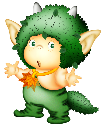 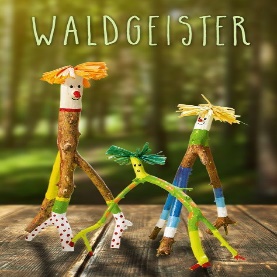 Find an interesting stick in your garden or during your daily walk. Strip off any bark, clean the stick and decorate it using any materials you have at home to create a ‘Waldgeist’ Stick Character (German for Wood Spirit).Can’t wait to meet them!!SCIENCE/MUSICMake a Nature Wind ChimeCan you use sticks that you find in the garden or on your daily walk to create a windchime? You could even paint it like a Rainbow! There are lots of ideas if you search online…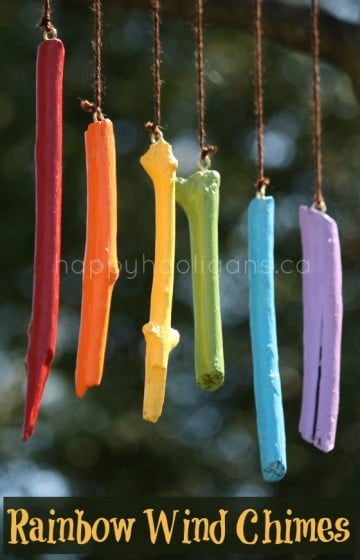 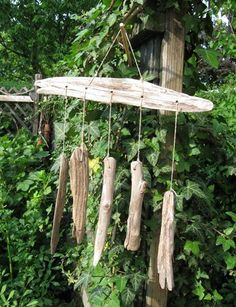 Investigate what happens to the sound that the sticks make if they are of different thickness and length – What do you notice? Use the recording sheet to let us know!HEALTH & SAFETY!As with any Science experiment or craft project remember to work safely and ask for adult help for cutting!!HEALTH & WELLBEING YOGATeams Bremner & Keenan try…Cosmic Yoga - Bug Yoga!You could take your tablet outside or have a go indoors and then practice your poses again in the garden.Team Muir try…Garden YogaEnjoy the peace and tranquility….INTRODUCING….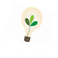 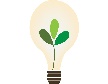 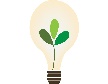 GENIUS HOUR!Mrs James's Introduction to Genius Hour Good luck with identifying your passion! You will find more instructions and planning sheets on Teams and the school website. Numeracy: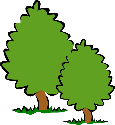 	Measure a Tree!! 	Try this investigation during your daily walk if you don’t have a tree to measure in your garden. Or you could measure something else like the shed or your house!!Tree Measuring Tips VideoYou will find more instructions and sheets in Teams or on the school website.Remember to take and share photos and videos of your measuring activities.